Доступная средаВ Российской Федерации начинает действовать государственная целевая программа «Доступная среда» на 2011–2015 годы. Цель программы – создание   безбарьерной среды для людей с ограниченными возможностями. Говоря простым языком, предназначение этой программы в том, чтобы исправить недостатки жизненного уклада в наших населенных пунктах, мешающие людям с ограниченными возможностями чувствовать себя полноправными членами общества.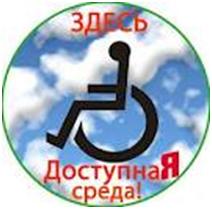 «Доступная среда» – безбарьерная среда для детей-инвалидов, обеспечивающая доступ к образовательным ресурсам и совместный процесс их обучения в обычных школах.Она направлена на развитие инклюзивного образования, основная идея которого заключается в исключении любой дискриминации учеников и создании специальных условий для детей, имеющих особые образовательные потребности. Все дети, независимо от степени их совершенства и отличительных особенностей, достойны уважения и могут учиться.В связи с тем, что социализация и образование детей с ограниченными возможностями здоровья является одним из важнейших факторов государственной политики в сфере охраны здоровья и образования, особое внимание сосредоточено на создании условий для полноценного включения этой категории детей в образовательное пространство.Ни для кого не секрет, что процесс обучения любого ребенка в школьном возрасте должен осуществляться очно, в коллективе, под контролем педагогов, при «живом» общении учителя с учеником. В этом случае обучение более эффективно. При обучении детей с ограниченными возможностями здоровья возникают особенности, связанные с психологическим и физическим состоянием ребенка. Поэтому очень важно адаптировать образовательную среду к больным детям и детям-инвалидам.Работа по созданию комфортных условий обучения детей-инвалидов проводится для того, чтобы дети могли посещать обычные школы, а не специализированные коррекционные образовательные учреждения.Нормативно-правовые документыГосударственная программа "Доступная среда"Приказ МОРФ от 30.08.2013г. №1015 "Об утверждении порядка организации и осуществления образовательной деятельности"Краевая программа "Доступная среда"Приказ Главного управления образования и молодежной политики Алтайского края от 16.01.2014г. №307 "Об утверждении комплексного плана мероприятий по обеспечению доступной среды для детей-инвалидов и детей с ОВЗ в Алтайском крае на 2014-2015 учебный год"Приказ Главного управления и молодежной политики Алтайского края от 10.07.2013г. №3210 "Об утверждении перечня приобретаемого оборудования по программе "Доступная среда"Приказ комитета по образованию № 98 от 16.12.2014г.Условия обучения инвалидов и лиц с ограниченными возможностями здоровья в МБОУ «Сибирская СОШ»     Для обучающихся с ОВЗ используются специальные адаптированные образовательные программы для обучающихся с ограниченными возможностями здоровья, методы обучения, коррекционные занятия с педагогом - психологом. Адаптированная программа разрабатывается с учётом особенностей развития ребенка, основной целью является коррекция нарушений развития и коррекция нарушений социальной адаптации. Разработкой адаптированной программы школа занимается самостоятельно. Основой для разработки адаптированной программы является ФГОС.     При наличии медицинских показаний и соответствующих документов (справка - заключение ВКК) для инвалидов и лиц с ограниченными возможностями здоровья может быть организовано индивидуальное обучение на дому по индивидуальному учебному плану в соответствии с заключением медицинской организации о состоянии здоровья и обращением в письменной форме родителей (законных представителей).Паспорт доступности для инвалидов объекта и предоставляемых на нём услуг в сфере образования (далее - услуги) в муниципальном бюджетном общеобразовательном учреждении «Сибирская средняя общеобразовательная школа» Советского района Алтайского краяРекомендации учителямРекомендации по обучению детей с легкой умственной отсталостью в условиях общеобразовательной школыРекомендации по организации обучения детей с ЗПР